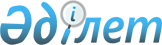 Об утверждении Правил предоставления и опубликования официальной информации центральными государственными органами Республики Казахстан
					
			Утративший силу
			
			
		
					Постановление Правительства Республики Казахстан от 12 июня 2001 года № 811. Утратило силу постановлением Правительства Республики Казахстан от 31 декабря 2013 года № 1460      Сноска. Утратило силу постановлением Правительства РК от 31.12.2013 № 1460.      В соответствии с Протоколом четвертого заседания Совета иностранных инвесторов при Президенте Республики Казахстан от 8 декабря 2000 года Правительство Республики Казахстан постановляет: 

      1. Утвердить прилагаемые Правила предоставления и опубликования официальной информации центральными государственными органами Республики Казахстан. 

      2. Руководителям центральных государственных органов обеспечить своевременное предоставление официальной информации для опубликования в "Ресми газет" и "Официальной газете". 

      3. Настоящее постановление вступает в силу со дня подписания. 

       

Премьер-Министр

      Республики Казахстан

                                                 

Утверждены

                                       постановлением Правительства

                                           Республики Казахстан

                                        от 12 июня 2001 года N 811 

 



 

                             Правила

          предоставления и опубликования официальной

                     информации центральными

         государственными органами Республики Казахстан



 

      1. Настоящие Правила разработаны в соответствии с Конституцией Республики Казахстан, законами Республики Казахстан "О средствах массовой информации", "О нормативных правовых актах". P070598



      2. Правила направлены на формирование позитивного инвестиционного имиджа Республики Казахстан, широкое информирование представителей деловых кругов и инвесторов о деятельности центральных государственных органов.



      3. Посредством опубликования официальной информации государство реализует свои прямые и неотъемлемые от государственных полномочий обязанности по ознакомлению физических и юридических лиц со своей деятельностью. 



      4. Настоящие Правила не ущемляют права других средств массовой информации, иных физических и юридических лиц на получение официальной информации в установленном законодательством порядке. 



      5. В соответствии с настоящими Правилами центральные государственные органы могут предоставлять следующие виды официальной информации: 

      официальные новости (пресс-релизы) о деятельности государственного органа; 

      официальные календари предстоящих событий о деятельности государственных органов; 

      информационные сообщения об официальных визитах; 

      поправки, изменения и дополнения в вышеперечисленные документы; 

      информационные сообщения о разрабатываемых, принимаемых нормативных правовых актах; 

      сообщения об объявлениях тендеров и конкурсов (о государственных закупках, о торгах); 

      нормативные правовые акты; 

      другие информационные сообщения о деятельности центральных государственных органов, носящие официальный характер. 



      6. Официальные сообщения предоставляются и публикуются в соответствии со статьей 18 Закона Республики Казахстан "О средствах массовой информации". 

      Нормативные правовые акты официально публикуются в соответствии с Законом Республики Казахстан "О нормативных правовых актах". 



      7. Уполномоченные государственные органы и должностные лица обязаны предоставлять для опубликования официальную информацию в соответствии с их компетенцией, установленной Конституцией Республики Казахстан, а также действующим законодательством Республики Казахстан, определяющим статус этих органов и должностных лиц. 



      8. Решение о целесообразности или необходимости опубликования той или иной информации, ее объемах и формате принимают руководители центральных государственных органов. 



      9. Предоставление центральными государственными органами официальной информации должно способствовать: 

      бесперебойному функционированию единого информационного пространства Казахстана, его вхождению в мировую систему связи и информатики; 

      укреплению национальной системы защиты информации, в том числе государственных ресурсов; 

      взаимной ответственности и сохранению баланса интересов физических и юридических лиц; 

      учету общественного мнения и гласности при соблюдении ограничений, предусмотренных законодательством в сфере государственных секретов и иной охраняемой законом тайны; 

      поддержке авторитета государственной власти и недопущению действий, способствующих дискредитации Республики Казахстан и противоречащих интересам государственной службы, в том числе проявлений коррупции; 

      информированию инвесторов о событиях, происходящих в государственных органах. 



      10. Центральные государственные органы обязаны представлять только ту официальную информацию, которая не содержит государственные секреты и иную охраняемую законом тайну. 



      11. Официальное опубликование комментариев и толкование нормативных правовых актов в соответствии со статьей 45 Закона Республики Казахстан "О нормативных правовых актах" осуществляется только по решению государственного органа, давшего толкование и комментирование. 



      12. Не допускается в официальных сообщениях прямая или косвенная реклама физических или юридических лиц. 



      13. Предоставление официальной информации или сообщение об ее отсутствии должно осуществляться государственными органами не реже одного раза в неделю. 



      14. Официальная информация, предоставляемая государственными органами для опубликования, должна быть изложена в письменном виде на государственном и русском языках и подписана первым руководителем центрального государственного органа или лицом, его замещающим. 



      15. Должностное лицо, осуществляющее единоличную распорядительную деятельность, несет ответственность за достоверность и своевременность предоставления официальной информации. 



      16. Отказ в предоставлении официальной информации может быть обжалован в установленном законодательством порядке. 



      17. Право опубликования официальной информации предоставляется средству массовой информации (далее - Издатель) по решению Правительства Республики Казахстан в соответствии с результатом тендера, проводимого государственным органом, к полномочиям которого относится регулирование деятельности средств массовой информации. 



      18. Обязательными условиями для Издателя являются: 

      обязательное опубликование всей предоставленной центральными государственными органами в установленном порядке официальной информации, в разумные сроки; 

      отсутствие в данном издании каких-либо иных редакционных материалов, кроме официальной информации центральных государственных органов и рекламы. 



      19. Опубликование текста официального сообщения должно производиться без корректорской и редакторской правки и сокращений. Не допускаются какие-либо комментарии Издателя. 



      20. Публикация всей официальной информации центрального государственного органа осуществляется без привлечения средств государственного бюджета. 



      21. Издатель имеет право за счет собственных средств и с обязательной ссылкой на неофициальность перевода текста опубликовать полученную от центральных государственных органов информацию на любом иностранном языке. 



(Специалисты: Мартина Н.А., Пучкова О.Я.) 

 
					© 2012. РГП на ПХВ «Институт законодательства и правовой информации Республики Казахстан» Министерства юстиции Республики Казахстан
				